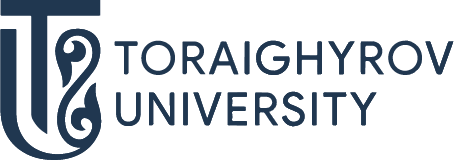 ОТКРОЙ МИР ОБРАЗОВАТЕЛЬНЫХ ПРОГРАММ!Faculty of Energetics6B06201 — Радиотехника, электроника и телекоммуникацииТРАЕКТОРИЯТелекоммуникационные технологииПЕРСПЕКТИВЫ ТРУДОУСТРОЙСТВАРадиоэлектроника и связь — востребованная профессия в Казахстане, т.к. в стране много предприятий и учреждений, оснащенных соответствующим оборудованием. Поэтому всегда нужны хорошие специалисты для контроля работы и создания новых систем. ГДЕ ТЫ МОЖЕШЬ РАБОТАТЬ:Завод или предприятиеАО «Казахтелеком»Операторы мобильных связейАО «Казтелерадио»Сферы телекоммуникацииУчебные заведенияКЕМ ТЫ МОЖЕШЬ РАБОТАТЬ:Инженер-программист;монтажник;контролер радиоприборов;технолог;инженер-радиоэлектронщик;заведующий  электротехнической и радиоэлектронной лаборатории;инженер по контрольно-измерительным приборамПоступай правильно – поступай в ToU